Сценарий литературного досуга «Поле – чудес по сказкам Александра Сергеевича Пушкина» с детьми подготовительной группы.Составитель воспитатель высшей квалификационной категории ГБДОУ №91 Красногвардейского района города Санкт-Петербурга  Белозерцева Т.А.Образовательные задачи:- развивать интерес к художественной литературе;- расширять знания детей о сказках А. С. Пушкина;-развивать коммуникативные качества.Развивающие задачи:- учить вслушиваться в ритм и мелодику текста;- помочь выразительно, используя мимику, жесты участвовать в конкурсе чтецов;- формировать эмоциональное отношение к произведениям поэта;- учить анализировать поступки героев, устанавливать связи, делать обобщения и выводы;- активизировать память, внимание, мышление;- развивать познавательный интерес.Воспитательные задачи:- воспитывать любовь, трепетное отношение и гордость за Пушкина;- формировать бережное отношение к книге;- развивать гражданские чувства, воспитывать нравственность, доброту, отзывчивость и патриотизм;- вызвать эмоциональный отклик в душе каждого ребёнка при изучении материала.Оборудование: Портрет А.С.Пушкина,  игровой барабан со стрелкой, ширма для кукольного театра, иллюстрации с изображением героев произведений А.С. Пушкина, персонажи (театр Би-Ба-Бо) сказки А.С.Пушкина «Сказка о рыбаке и рыбки», СД – диски с записями музыки из оперы Н.Римского-Корсакова «Сказка о мёртвой царевне и о семи богатырях», М. Глинки «Золотой петушок» и « «Руслан и Людмила », табло с буквами, призы участникам.Используемые технологии: - игровая;- информационно-ориентированная;- проектная;- личностно – ориентированная; - Здоровье-сберегающая;- интегрированное обучение                                                                                                 Интеграция компонентов содержания:Область «Познание» - ознакомление с окружающим, расширение кругозора;Область «Коммуникация» - развитие всех компонентов устной речи;Область «Социализация» - игровая деятельность;Область «Художественное творчество» - Рисование на тему «Сказки Пушкина».Область «Чтение художественной литературы» - развитие литературной речи, поэзия, литературные сказки.Предварительная работа:Работы  детей: коллективная работа « У лукоморья дуб зелёный», рисунки детей                           « Любимый герой сказок Пушкина» , Чтение детям сказок, стихов А. С. Пушкина; беседы по содержанию прочитанного; объяснение детям новых слов и выражений; обсуждение характера и поступков персонажей сказок; разыгрывание сценок. Изготовление поделок, рисунков по теме;  рассматривание иллюстрации,  репродукции к сказкам Пушкина; проведение увлекательных игр: « Узнай сказку», « Угадай словечко», « Путаница».                                                                                          Взаимосвязь с родителями: чтение  детям произведений А.С. Пушкина, разучивание  стихов, просмотр мультфильмов по сказкам поэта.Ход занятия: Воспитатель : Ребята, к нам в группу пришла бандероль из Москвы. Давайте посмотрим, что в ней. Ребята, это прислал нам Леонид Якубович, ведущий телепередачи «Поле чудес». Посмотрите чей это портрет! (А.С.Пушкина) (слайд №1)                                                                                                                                  Да , это портрет великого русского поэта. Поэта – сказочника. Вспомните его незабываемые строчки из поэмы «Руслан и Людмила» . Воспитатель читает:                          (звучит музыка отрывок произведения М. Глинки «Руслан и Людмила»)                                        (показ слайд №2)           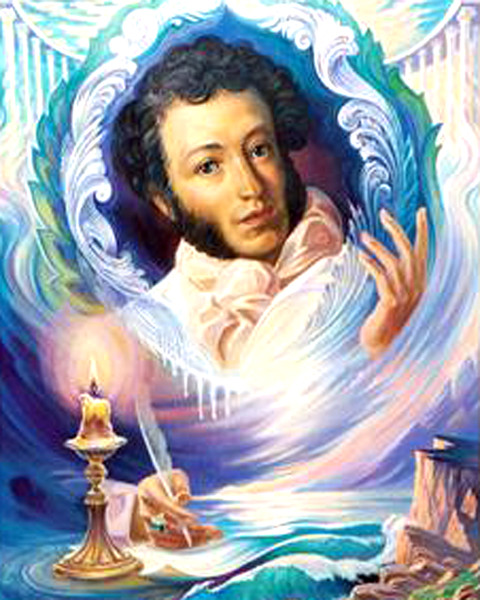 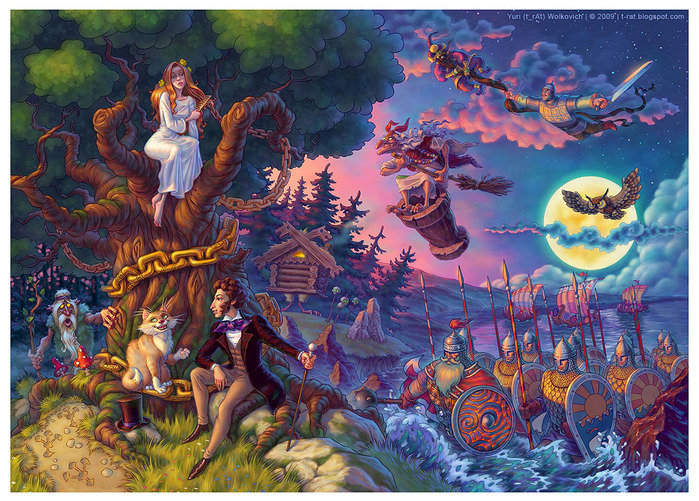 У Лукоморья дуб зеленый,Златая цепь на дубе том:И днем и ночью кот ученыйВсё ходит по цепи кругом;Идет направо - песнь заводит,Налево - сказку говорит.Там чудеса: там леший бродит,Русалка на ветвях сидит;Там на неведомых дорожкахСледы невиданных зверей;Избушка там на курьих ножкахСтоит без окон, без дверей;Там лес и дол видений полны;Там о заре прихлынут волныНа брег песчаный и пустой,И тридцать витязей прекрасных;Чредой из вод выходят ясных,И с ними дядька их морской;Там королевич мимоходомПленяет грозного царя;Там в облаках перед народомЧерез леса, через моряКолдун несет богатыря;В темнице там царевна тужит,А бурый волк ей верно служит;Там ступа с Бабою ЯгойИдет, бредет сама собой;Там царь Кащей над златом чахнет;Там русской дух... там Русью пахнет!И там я был, и мед я пил;У моря видел дуб зеленый;Под ним сидел, и кот ученыйСвои мне сказки говорил.Одну я помню: сказку этуПоведаю теперь я свету...                                                                                                                                                                                           Леонид  Аркадьевич узнал, что вы хорошо знаете произведения А.С.Пушкина и предлагает  сыграть  с ним в «Поле чудес».  Правда он сам приехать не смог, поэтому прислал нам задания. Ну, что сыграем? (дети: « Да») Вы знаете, что игра проходит в три тура, в каждом туре участвуют по три человека.Я предлагаю выбирать участников путём отгадывания загадок.Загадки для первого тура:Сколько раз забрасывал старик невод? (три раза) (слайд №3) 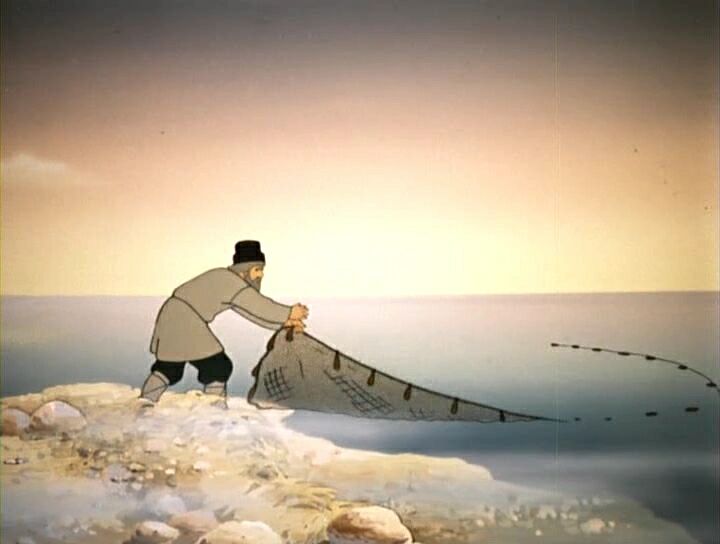 2.Что кричал петушок, сидя на спице? (Ку-ка-ре-ку, царствуй лёжа на боку) (слайд №4)                                                                                                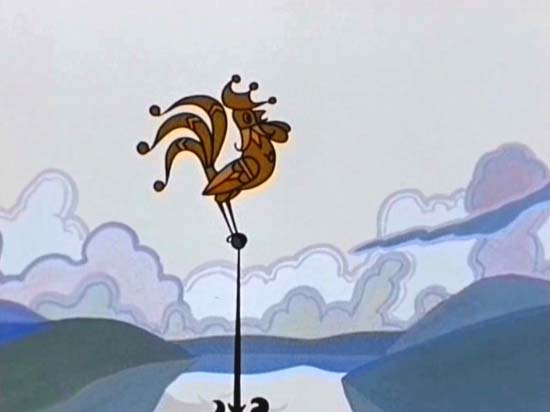 Сколько раз выполняла рыбка просьбы старика? (4 раза)  (слайд №5) 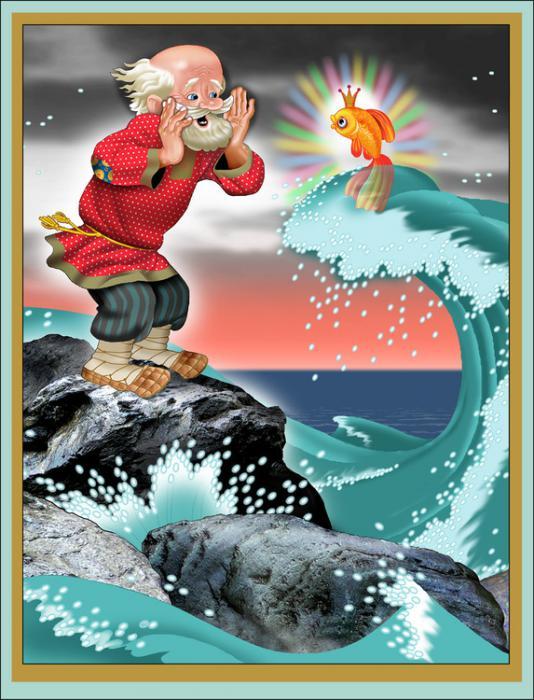 Вот у нас есть три участника Настя, Алёша и Никита. Приглашаю вас к барабану.Задание 1 тура:Ты волна моя, волнаТы бурлива и вольна…Пожалей ты нашу душу,Выплесни ты нас на сушу!Как же, называется остров, на берег которого море вынесло бочку с царицей и царевичем? (БУЯН) (слайд №6)                                                       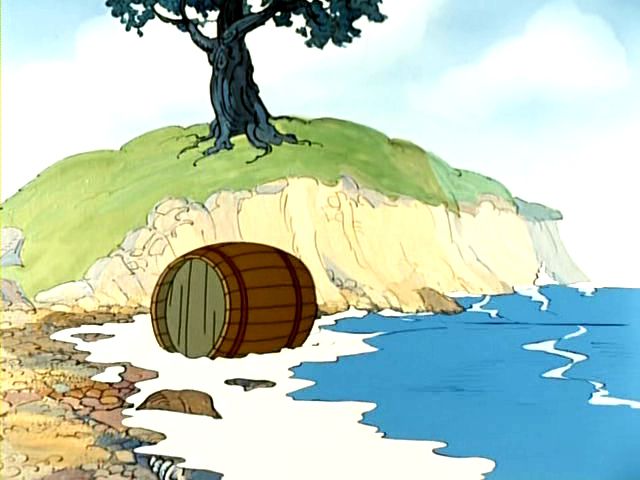 Дети называют буквы, скрытые на табло, при правильном ответе буква открывается.Воспитатель: Молодец, Алёша правильно отгадал название острова – Буян и выходишь в финал. В море остров был крутой,Не привальный, не жилой;Он лежал пустой равниной;Рос на нём дубок единый…Отдыхательная пауза. Инсценировка фрагмента «Сказки о золотой рыбке» с использованием театра «Би-Ба-Бо»).Воспитатель: жил старик со своею старухой
У самого синего моря;
Раз он в море закинул невод,
Пришел невод с одною рыбкой,
С непростою рыбкой, - золотою.Рыбка: "Отпусти ты, старче, меня в море!
Дорогой за себя дам откуп:
Откуплюсь чем только пожелаешь."Дед: "Бог с тобою, золотая рыбка!
Твоего мне откупа не надо;
Ступай себе в синее море,
Гуляй там себе на просторе."Воспитатель: Воротился старик ко старухе,
Рассказал ей великое чудо.
Старика старуха забранила:Старуха: "Дурачина ты, простофиля!
Не умел ты взять выкупа с рыбки!
Хоть бы взял ты с нее корыто,
Наше-то совсем раскололось".Загадки для второго тура:Правду молвит молодица,            Уж и впрямь была царица            Высока, стройна, бела            И умом и всем взяла.           Ей в приданное дано           Было… одно (слайд №7) (ЗЕРКАЛЬЦЕ) 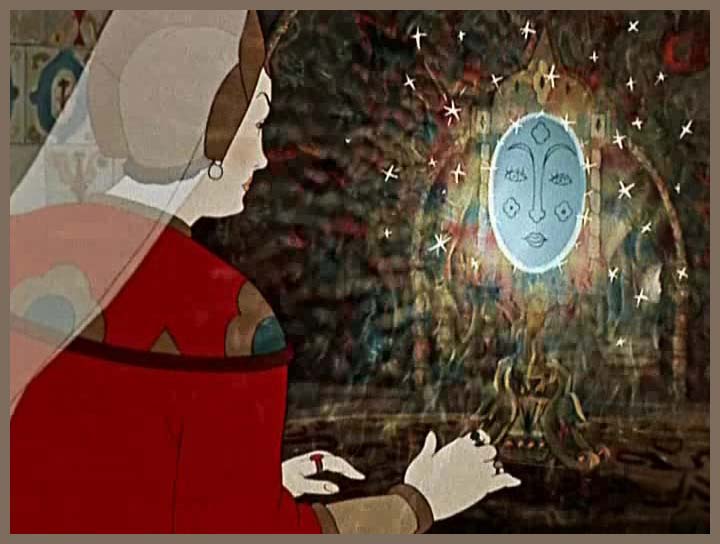 Какое первое чудо попросил у царевны лебедь князь Гвидон?  (белка там живёт ручная, да затейница какая…) (слайд №8)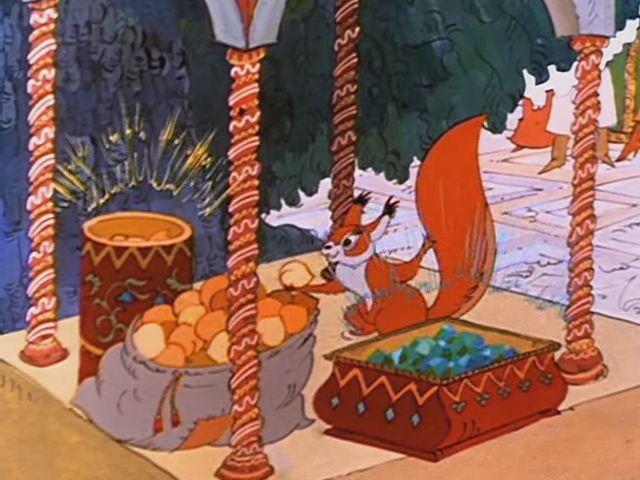 Сколько раз летал царевич к своему отцу – царю Салтану? (три раза) (слайд №9)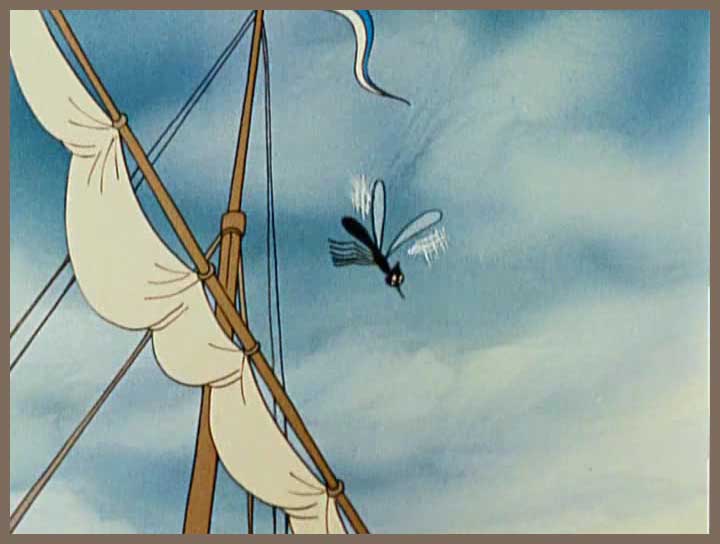 Вот и вторые участники игры: Арина, Ксюша и Антоша.Задание на второй тур:Как отвечала  Царевна – Лебедь  на желание князя Гвидона жениться:Лебедь белая молчитИ, подумав, говорит:«Да! Такая есть девица.Но жена не …С белой ручки не стряхнёшьДа за пояс не заткнёшь».(рукавица) (слайд № 10)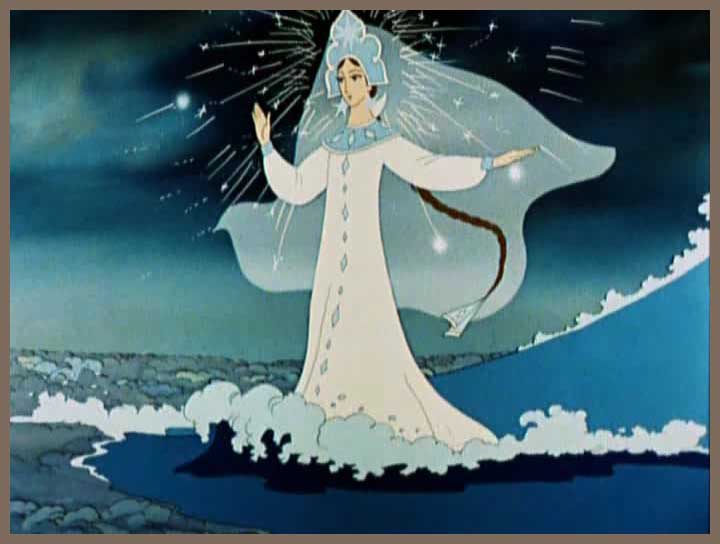 Молодец Арина, правильный ответ. И ты выходишь в финал.Музыкальный перерыв.                                                                                                                                   Воспитатель:- Ребята, вы все смотрели мультфильм «Сказка о царе Салтане…». Помните какую песенку напевала белочка? (дети : «Во саду ли, в огороде») Правильно, давайте мы с вами послушаем эту русскую народную песню и потанцуем. (дети встают с мест и встают в хоровод. Звучит запись песни «Во саду ли, в огороде» в исполнении Надежды Кадышевой)
Загадки для отбора в третий тур:Вы ж, голубушки – сестрицы,Выбирайтесь из светлицы,Поезжайте вслед за мной,Вслед за мной и за сестрой:Будь одна из вас…,А другая … (ткачиха, повариха) (слайд №11)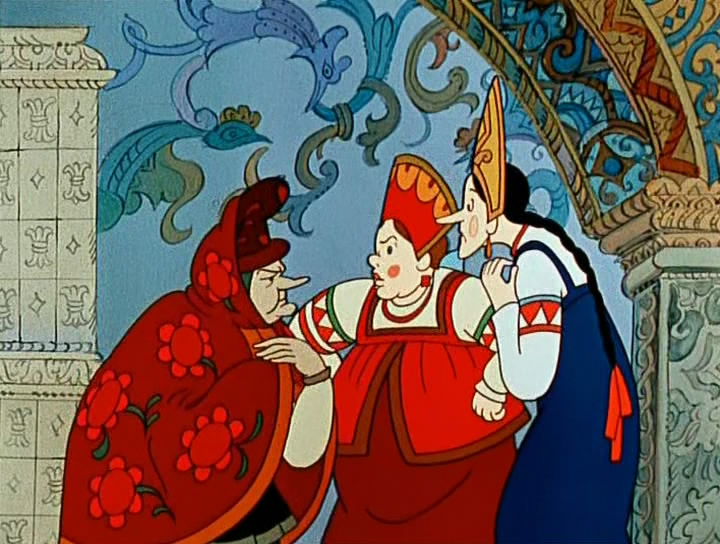 Балда, с попом понапрасну не споря,Пошёл, сел у берега моря;Там он стал верёвку крутитьДа конец её в море мочить.Зачем Балда это делал? (Чтоб получить с чертей оброк) (слайд№12)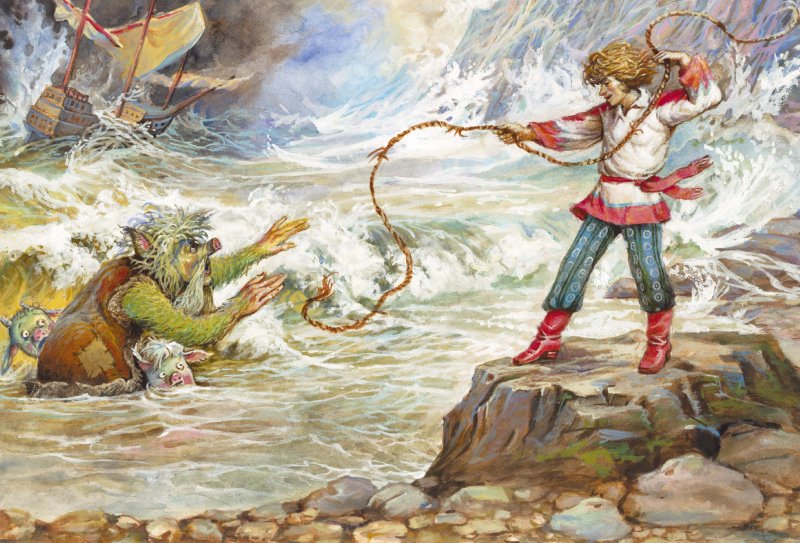 Какое условие назначил Балда чертёнку?(Пронести кобылу) (слайд №13)«Теперь моя череда,Условие сам назначу.Задам тебе, враженок, задачу.Посмотрим, какова у тебя сила.Видишь, там сивая кобыла?Кобылу подыми-тка ты.Да неси её полверсты;Снесёшь кобылу, оброк уж твой;Не снесёшь кобылы, он будет мой»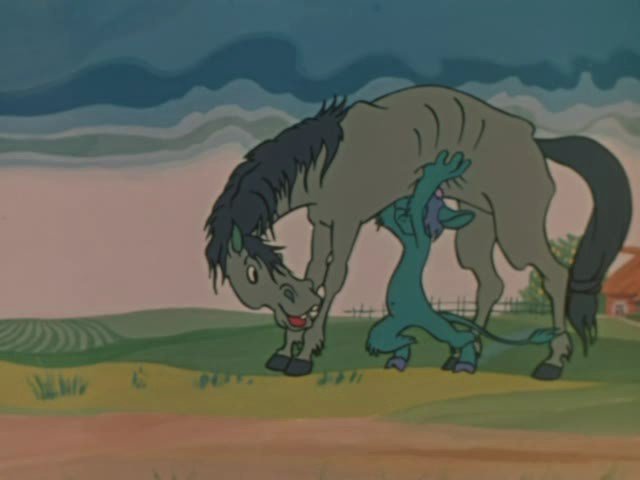 Молодцы Андрей, Коленька и Машенька. Вы стали участниками третьего тура нашей игры.Задание на третий тур:«Посади ты эту птицу, -Молвил он царю, - на спицу;Петушок мой золотойБудет верный сторож твой;Коль кругом всё будет мирно,                                                                                                                                                                                            Так сидеть он будет смирно;Но лишь чуть со стороныОжидать тебе войны,Иль набега силы бранной,Иль другой беды незваной,Вмиг тогда мой петушокПриподымет …»(гребешок) (слайд №14)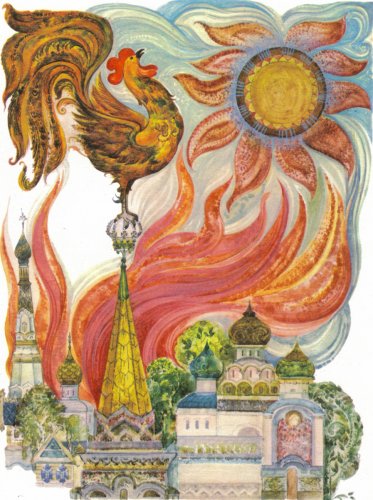 Какой, Коленька, молодец! Отгадал слово и вышел в финал. Вот наши финалисты Арина, Алёша и Коля.                                                                                                                                                         Предлагаю отдохнуть перед финалом и послушать ваши любимые стихи А.С.Пушкина. кто хочет нам их прочесть? Пожалуйста, мы вас слушаем. (Дети читают любимые стихи  Пушкина, которые выучили дома, звучит музыка Римского-Корсакова « Золотой петушок»).Задание на финал:«В свете есть иное диво:Море вздуется бурливо,Закипит, подымет вой,Хлынет на берег пустой,Разольётся в шумном беге,И очутятся на бреге,В чешуе, как жар горя, тридцать три богатыря,Все красавцы удалые,                                                                                                                                                               Великаны  молодые,Все равны, как на подбор, С ними дядька …».(Черномор) (слайд №15)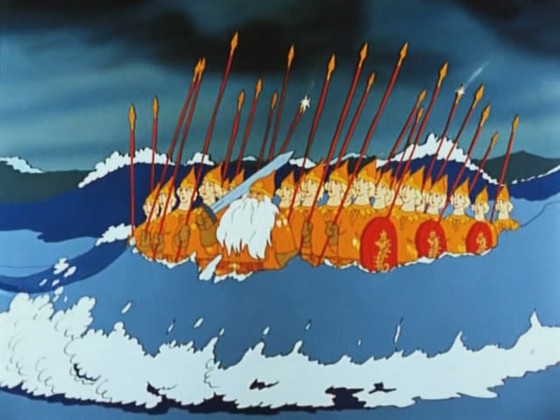 Молодец ,Арина! (звучит торжественная музыка)  Ты стала победителем нашей игры. Хотела бы, ты сыграть  в супер игру? (ДА) Задание на супер игру:Как звали собаку в «Скаке о мёртвой царевне и семи богатырях»?(Соколко) (слайд № 16)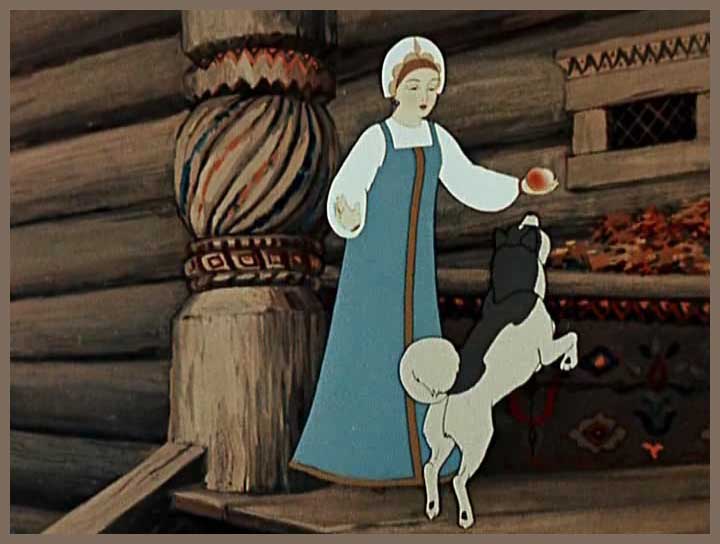 «И с царевной на крыльцоПёс бежит и ей в лицоЖалко смотрит, грозно воет,Словно сердце пёсье ноет,Словно хочет ей секазать:Брось! – Она его ласкать,Треплет нежною рукою;«Что, Соколко, что с тобою?Ляг!» - и в комнату вошла, Дверь тихонько заперла,»  …Молодец, Арина! Ты выиграла супер игру! Мы все рады за тебя и поздравляем тебя с победой!Арина получает супер приз!Игра наша закончилась. Все вы были молодцы! Все получают призы за участие в нашей игре.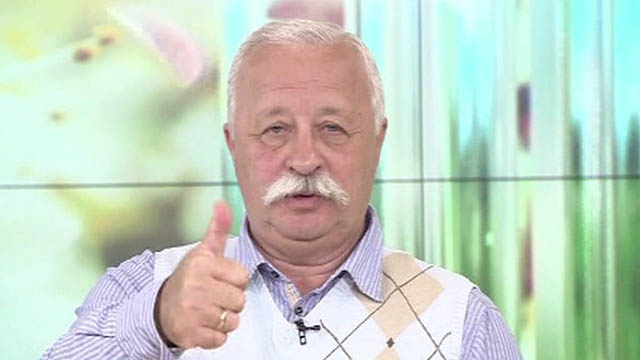 